ПРОЕКТАДМИНИСТРАЦИЯ 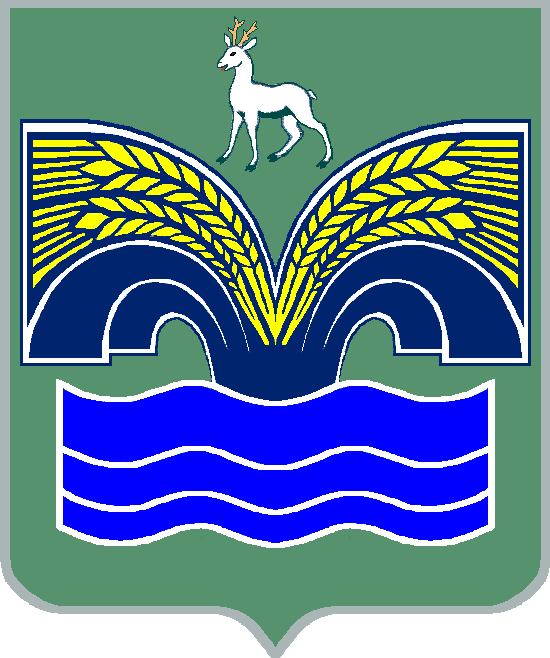 МУНИЦИПАЛЬНОГО РАЙОНА КРАСНОЯРСКИЙСАМАРСКОЙ ОБЛАСТИПОСТАНОВЛЕНИЕот ______________  №____О внесении изменений в административный регламент  исполнения муниципальной функции «Осуществление  муниципального жилищного контроля на территории муниципального района КрасноярскийСамарской области»В целях приведения нормативного правового акта в соответствие с  требованиями Федерального закона от 31.12.2017 №485-ФЗ «О внесении изменений в Жилищный кодекс Российской Федерации и отдельные законодательные акты Российской Федерации», в соответствии с пунктом 3 части 4 статьи 36 Федерального закона от 06.10.2003 №131-ФЗ «Об общих принципах организации  местного самоуправления в Российской Федерации», пунктом 5 статьи 44 Устава муниципального района Красноярский Самарской области, принятого решением Собрания представителей муниципального района Красноярский Самарской области от 14.05.2015 №20-СП, Администрация муниципального района Красноярский ПОСТАНОВЛЯЕТ: 1. Внести в административный регламент исполнения муниципальной функции «Осуществление  муниципального жилищного контроля на территории муниципального района Красноярский Самарской области» (далее - Регламент), утвержденный постановлением администрации муниципального района Красноярский Самарской области от 04.08.2017 №1017 следующие изменения:пункты  3.3.2., 3.4 изложить в следующей редакции:«3.3.2. Принятие решения о проведении внеплановой проверки.Юридическим фактом, являющимся основанием для принятия решения о проведении внеплановой (документарной и (или) выездной) проверки, является:- истечение срока исполнения юридическим лицом, индивидуальным предпринимателем, физическим лицом ранее выданного предписания об устранении выявленного нарушения обязательных требований и (или) требований, установленных муниципальными правовыми актами;- поступление в орган муниципального контроля заявления от юридического лица или индивидуального предпринимателя о предоставлении правового статуса, специального разрешения (лицензии) на право осуществления отдельных видов деятельности или разрешения (согласования) на осуществление иных юридически значимых действий, если проведение соответствующей внеплановой проверки юридического лица, индивидуального предпринимателя предусмотрено правилами предоставления правового статуса, специального разрешения (лицензии), выдачи разрешения (согласования);- поступление мотивированного представления должностного лица органа государственного контроля (надзора), органа муниципального контроля по результатам анализа результатов мероприятий по контролю без взаимодействия с юридическими лицами, индивидуальными предпринимателями, рассмотрения или предварительной проверки поступивших в орган муниципального контроля обращений и заявлений граждан, в том числе индивидуальных предпринимателей, юридических лиц, информации от органов государственной власти, органов местного самоуправления, из средств массовой информации о следующих фактах:1) возникновение угрозы причинения вреда жизни, здоровью граждан, вреда животным, растениям, окружающей среде, объектам культурного наследия (памятникам истории и культуры) народов Российской Федерации, музейным предметам и музейным коллекциям, включенным в состав Музейного фонда Российской Федерации, особо ценным, в том числе уникальным, документам Архивного фонда Российской Федерации, документам, имеющим особое историческое, научное, культурное значение, входящим в состав национального библиотечного фонда, безопасности государства, а также угрозы чрезвычайных ситуаций природного и техногенного характера;2) причинение вреда жизни, здоровью граждан, вреда животным, растениям, окружающей среде, объектам культурного наследия (памятникам истории и культуры) народов Российской Федерации, музейным предметам и музейным коллекциям, включенным в состав Музейного фонда Российской Федерации, особо ценным, в том числе уникальным, документам Архивного фонда Российской Федерации, документам, имеющим особое историческое, научное, культурное значение, входящим в состав национального библиотечного фонда, безопасности государства, а также возникновение чрезвычайных ситуаций природного и техногенного характера;- распоряжение Администрации, изданное в соответствии с поручениями Президента Российской Федерации, Правительства Российской Федерации и на основании требования прокурора о проведении внеплановой проверки в рамках надзора за исполнением законов по поступившим в органы прокуратуры материалам и обращениям;- поступление, в частности посредством государственной информационной системы жилищно-коммунального хозяйства (далее - система), в орган муниципального контроля обращений и заявлений граждан, в том числе индивидуальных предпринимателей, юридических лиц, информации от органов государственной власти, органов местного самоуправления, выявление органом муниципального контроля в системе информации о фактах нарушения требований правил предоставления, приостановки и ограничения предоставления коммунальных услуг собственникам и пользователям помещений в многоквартирных домах и жилых домах, требований к порядку создания товарищества собственников жилья, жилищного, жилищно-строительного или иного специализированного потребительского кооператива, уставу товарищества собственников жилья, жилищного, жилищно-строительного или иного специализированного потребительского кооператива и порядку внесения изменений в устав такого товарищества или такого кооператива, порядку принятия собственниками помещений в многоквартирном доме решения о выборе юридического лица независимо от организационно-правовой формы или индивидуального предпринимателя, осуществляющих деятельность по управлению многоквартирным домом (далее - управляющая организация), в целях заключения с управляющей организацией договора управления многоквартирным домом, решения о заключении с управляющей организацией договора оказания услуг и (или) выполнения работ по содержанию и ремонту общего имущества в многоквартирном доме, решения о заключении с указанными в части 1 статьи 164 Жилищного кодекса Российской Федерации лицами договоров оказания услуг по содержанию и (или) выполнению работ по ремонту общего имущества в многоквартирном доме, порядку утверждения условий этих договоров и их заключения, порядку содержания общего имущества собственников помещений в многоквартирном доме и осуществления текущего и капитального ремонта общего имущества в данном доме, о фактах нарушения управляющей организацией обязательств, предусмотренных частью 2 статьи 162 Жилищного кодекса Российской Федерации, о фактах нарушения в области применения предельных (максимальных) индексов изменения размера вносимой гражданами платы за коммунальные услуги, о фактах необоснованности размера установленного норматива потребления коммунальных ресурсов (коммунальных услуг), нарушения требований к составу нормативов потребления коммунальных ресурсов (коммунальных услуг), несоблюдения условий и методов установления нормативов потребления коммунальных ресурсов (коммунальных услуг), нарушения правил содержания общего имущества в многоквартирном доме и правил изменения размера платы за содержание жилого помещения, о фактах нарушения наймодателями жилых помещений в наемных домах социального использования обязательных требований к наймодателям и нанимателям жилых помещений в таких домах, к заключению и исполнению договоров найма жилых помещений жилищного фонда социального использования и договоров найма жилых помещений, о фактах нарушения органами местного самоуправления, ресурсоснабжающими организациями, лицами, осуществляющими деятельность по управлению многоквартирными домами, гражданами требований к порядку размещения информации в системе;- приказ (распоряжение) главного государственного жилищного инспектора Российской Федерации о назначении внеплановой проверки, изданный в соответствии с поручениями Президента Российской Федерации, Правительства Российской Федерации.При наличии хотя бы одного из указанных обстоятельств будет принято решение о проведении внеплановой выездной проверки в случае, если при проведении документарной проверки не представляется возможным:удостовериться в полноте и достоверности сведений, содержащихся в имеющихся в распоряжении органа муниципального контроля документах субъекта проверки;оценить соответствие деятельности субъекта проверки обязательным требованиям без проведения соответствующего мероприятия по контролю.Порядок согласования органом муниципального контроля с органом прокуратуры проведения внеплановой выездной проверки установлен приказом Генеральной прокуратуры Российской Федерации от 27.03.2009   № 93 «О реализации Федерального закона от 26.12.2008 № 294-ФЗ «О защите прав юридических лиц и индивидуальных предпринимателей при осуществлении государственного контроля (надзора) и муниципального контроля».Внеплановая проверка по основаниям, указанным в абзацах восьмом, девятом настоящего пункта, проводится без согласования с органами прокуратуры и без предварительного уведомления проверяемой организации о проведении внеплановой проверки.Решение о проведении внеплановой проверки принимается в форме распоряжения Администрации.Распоряжение Администрации о проведении внеплановой проверки оформляется в соответствии с типовой формой, утвержденной приказом Министерства экономического развития Российской Федерации от 30.04.2009 № 141 «О реализации положений Федерального закона «О защите прав юридических лиц и индивидуальных предпринимателей при осуществлении государственного контроля (надзора) и муниципального контроля».Максимальный срок подготовки распоряжения Администрации о проведении внеплановой проверки - три рабочих дня со дня наступления одного из обстоятельств.Результатом выполнения административной процедуры является распоряжение Администрации о проведении внеплановой (документарной и (или) выездной) проверки.Способом фиксации результата выполнения административной процедуры является регистрация распоряжения Администрации о проведении внеплановой проверки.3.4. Уведомление субъекта проверки о проведении плановой (документарной и (или) выездной) проверки, внеплановой (документарной и (или) выездной) проверки.Юридическим фактом, являющимся основанием для уведомления о проведении проверки, является распоряжение Администрации о проведении проверки.Должностное лицо уведомляет субъекта проверки о проведении в отношении него проверки.О проведении плановой проверки юридическое лицо, индивидуальный предприниматель и физическое лицо уведомляются не позднее чем в течение трех рабочих дней до начала ее проведения посредством направления копии распоряжения Администрации о начале проведения плановой проверки заказным почтовым отправлением с уведомлением о вручении или иным доступным способом.О проведении внеплановой выездной проверки, за исключением внеплановой выездной проверки, основания проведения которой предусмотрены абзацами четвертым, восьмым, девятым подпункта 3.3.2 пункта 3.3 настоящего Административного регламента, юридическое лицо, индивидуальный предприниматель, физическое лицо уведомляются не менее чем за двадцать четыре часа до начала ее проведения любым доступным способом.Предварительное уведомление юридического лица, индивидуального предпринимателя и физического лица о проведении внеплановой выездной проверки по основанию, указанному в абзацах четвертом, восьмом, девятом подпункта 3.3.2 пункта 3.3 настоящего Административного регламента, не требуется.Контроль за выполнением административной процедуры осуществляется руководителем органа муниципального контроля.Результатом выполнения административной процедуры является уведомление субъекта проверки о проведении проверки.Способом фиксации результата административной процедуры является внесение ответственным специалистом регистрационной записи о направлении субъекту проверки распоряжения Администрации в журнал учета исходящей корреспонденции органа муниципального контроля либо отметка субъекта проверки о получении распоряжения Администрации  о проведении проверки на копии этого распоряжения (при вручении распоряжения нарочно)».2. Опубликовать настоящее постановление в газете «Красноярский вестник» и разместить на официальном сайте администрации муниципального района Красноярский в сети Интернет.3. Настоящее постановление вступает в силу со дня его официального опубликования.Глава района                                                                               М.В.БелоусовДержаев  21526